Mr. Fitton				Psychology Report			Dr.’s Name:English 11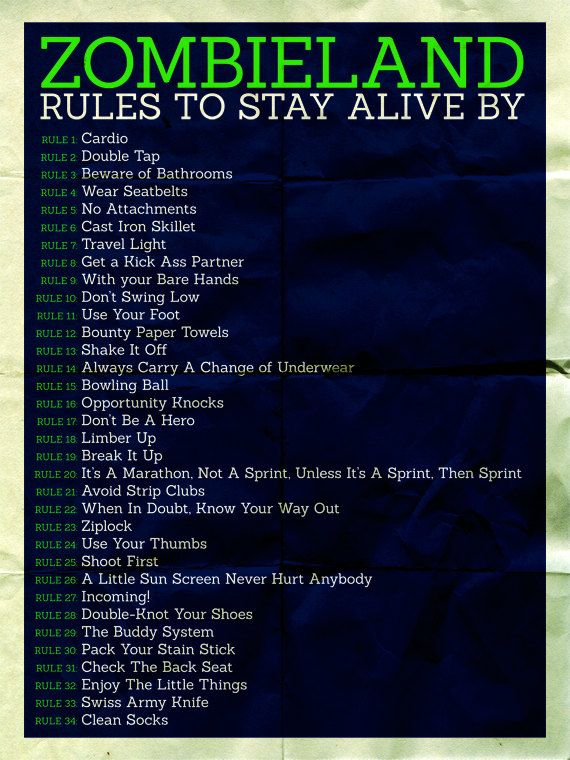 A. List 5 fears Identifiable in the Film and their Latin Names:1.Latin:___________________________________2.Latin:___________________________________3.Latin:___________________________________4.Latin:___________________________________5.Latin:___________________________________B. Identify “Monsters” in the film and the Social Fears they Represent:1.2.3. 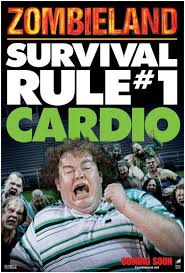 C. What Elements make this an effective Horror film / Make the Monster effective?D. What does the movie teach us about fears? Monsters? *Think on a deeper level. 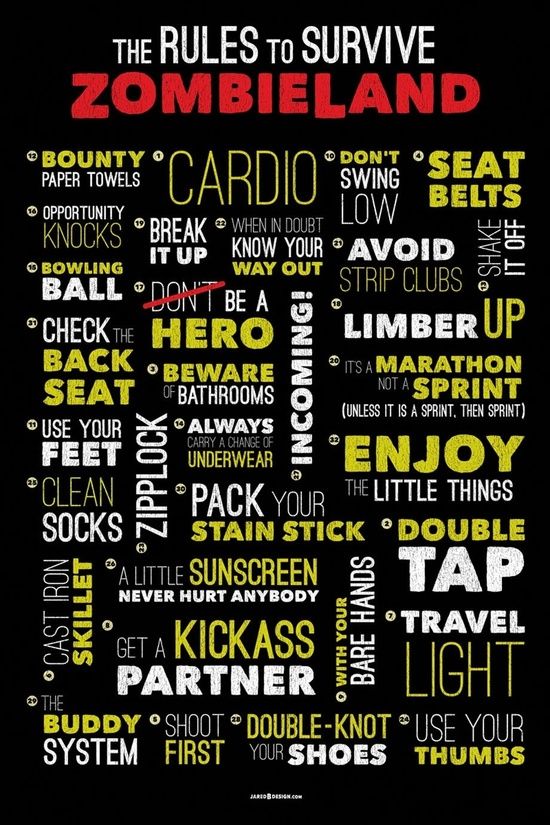 